Pracovní list PočasíO počasí se můžeme bavit průběžně během celého roku, k tomuto tématu se lze vracet opakovaně.Tento pracovní list především rozšiřuje slovní zásobu v oblasti podstatných jmen a sloves. Využít jej můžeme i při lekcích zaměřených na roční období, kdy nám pomůže charakterizovat jednotlivé části roku, nebo při lekcích zaměřených na oblečení, kdy můžeme porovnávat, jak se odíváme při počasí slunečném, deštivém, mrazivém atd.Můžeme využít napodobování jevů prostřednictvím pohybu, zvuků, využít hudební nástroje.Cíl 1: Nová slovní zásoba v 1. pádě včetně jmenných rodů a slovesa v infinitivuSlunce, mrak, vítr, déšť, sníh, sněhová vločka, blesk, bouřka, duha, měsíc, hvězda, den, noc, obloha.Svítit, hřát, foukat, padat, ukázat se, vidět.Cíl 2: Spojování podstatných jmen se slovesy ve 3. osobě č.j.Výroky:Co dělá slunce? – Slunce svítí.Co dělá vítr? – Vítr fouká.Fouká vítr. Svítí slunce. Je bouřka. Je duha…Cíl 3: Rozdíl mezi dnem a nocí, spojení s předložkou – ve dne, v noci, na oblozeVýroky:Co vidíš na obloze teď? Co vidíme na obloze ve dne? Co vidíme na obloze v noci?Na obloze vidím slunce.Navazující výtvarná činnost - Každé dítě dostane černý papír a bílý papír. Máme připravené malé obrázky (například: měsíc, hvězdy, slunce, duha). Děti nalepí na černý papír (znázorňující noc) to, co můžeme vidět na obloze v noci, například měsíc a hvězdy). Na bílý papír (znázorňující den) nalepí děti například slunce a duhu. Rozdávání obrázků dětem může být jazykovým cvičením, ve kterém se zaměříme na 4. pád. Ptáme se postupně každého dítěte: „Co chceš nalepit?" Dítě odpovídá „duhu, hvězdu…“. Každému dítěti postupně rozdáme všechny obrázky, tedy výrazy ve 4. pádě padnou mnohokrát. Otázku formulujeme vždy stejně (aby zazněla mnohokrát ve stejném znění) a chceme i obdobnou odpověď, zvolíme tedy jednu formulaci, například: Co chceš? - duhuCo chceš nalepit? - duhuJaký obrázek chceš? - Já chci duhuCíl 4: Použití podstatných jmen ve 4. pádě, časování sloves „vidět“ a „mít rád“ v jednotném čísleVýroky:Jaké počasí vidíš venku?Já vidím mraky. Já vidím slunce. Já vidím duhu.Jaké počasí máš rád/a?Já mám rád/a déšť/sníh/vítr/slunce.Cíl 5: Spojení podstatného jména s přídavným jménem – tvorba přívlastku shodného, vlastnosti jednotlivých jevů v 1. a 4. páděZaměříme se na správné tvary přídavných i podstatných jmen v daných pádech a správné užití přívlastku shodného – v jiných jazycích je typické užívání přívlastku neshodného, tedy přídavné jméno následuje až po podstatném jménu (např. vietnamština).Výroky:To žluté slunce. Ten modrý mrak. Ta barevná duha.Jaké je to slunce? – To slunce je žluté.Jakou barvu má slunce? – Slunce má žlutou barvu.Jaké je slunce? – Slunce je hřejivé/teplé/krásné.Jaká je duha? – Duha je barevná/veselá/pruhovaná.POČASÍJak se nazývají jednotlivé jevy počasí v Tvém rodném jazyce? Doplň s rodiči. Povídejte si o počasí.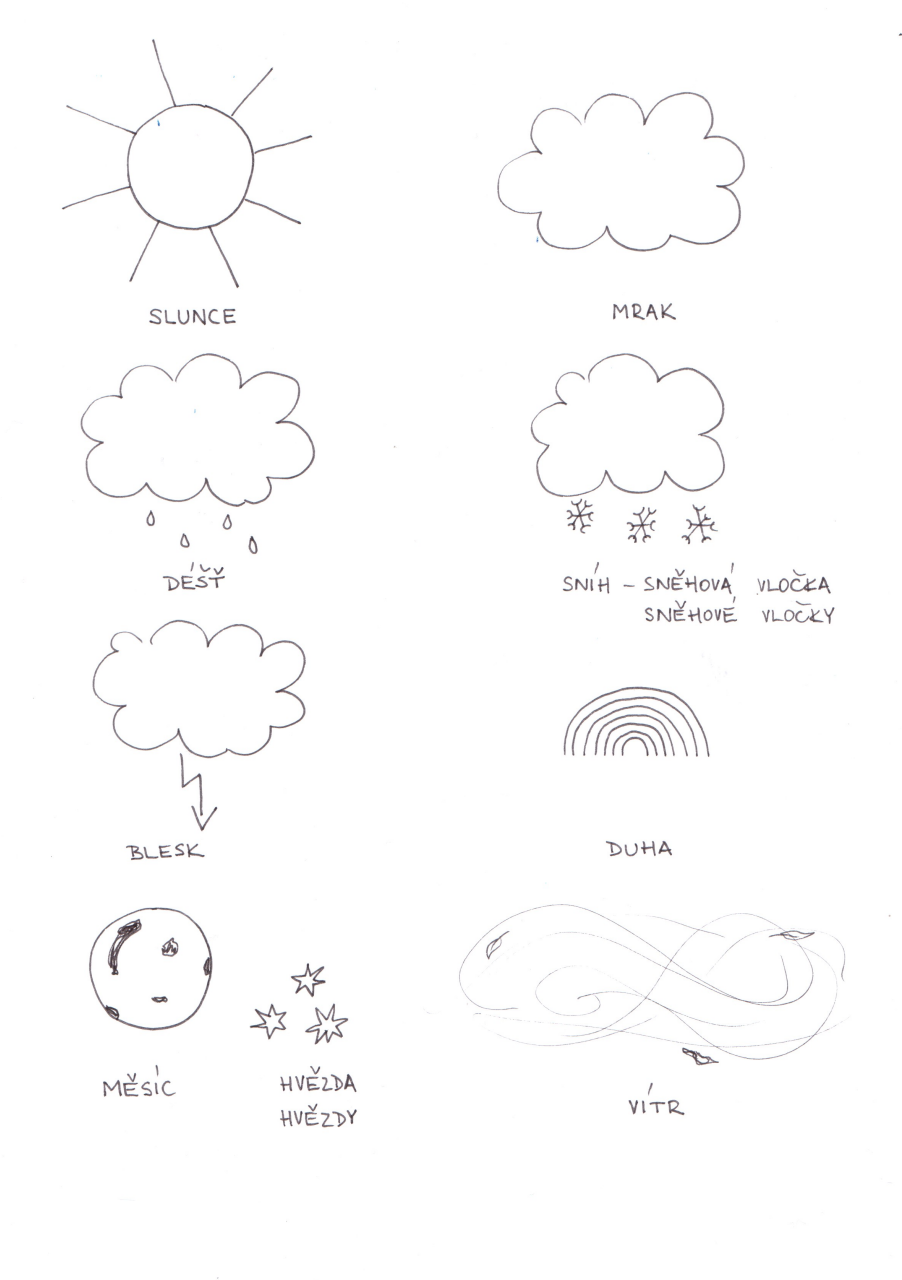 